Application for use of Carnegie Conference CenterWhen not needed for Library activities, the Carnegie Conference Center is available for use by Malvern non-profitOrganizations. No Admission or registration fees may be charged for such events. Kitchen use is not availableWithout a fee. ALL OTHER USERS FOR EVENTS, MEETINGS OR PROGRAMS MUST PAY A DEPOSITAND RENTAL FEE. There is a $100 refundable deposit and a $45 rental fee(non-refundable) for use of the Conference room. Name of your Organization and Department __________________________________________Date of meeting:___________________________________________________________________									What time do you need the room from___________  to ____________			Purpose of your meeting:Check one:   Non-Profit________ For Profit________ Fundraising________	Social________Estimated Attendance (Maximum capacity is 96 persons.)Number of chairs and tables  needed __________________Place a check mark in front of the equipment you are requesting.______ Projector Screen  ______ Wireless Internet AccessCoffee pot, microwave, electric range, and refrigerator are available with kitchen rental. No other supplies are furnished.The undersigned, on behalf of the above named organization, hereby indicates that he/she has read and agrees toComply with the policy and procedures governing the use of the library conference center. The undersigned assumes All and exclusive responsibility for the preservation of order and the sole responsibility for any injury to persons,Damage to Library Facilities or Library or personal property, or loss of library or personal property that may result from this use.The Malvern Public Library will not be responsible for any materials, equipment, or personal belongings left in the building. The Library Board requires that any group utilizing the Conference Center comply with the provisions of the Americans with Disabilities Act, which require that a meeting or materials at a meeting be provided in an accessibleFormat in response to a request.Date of Application_______________________ Signature of Applicant__________________________________________Contact person:________________________________________________________________________________________________(Inquiries from the library or the public will be directed to the contact person.)Address:_________________________________________________________________________________________________City____________________________________ Zip Code_________________________________________________Home phone #___________________       Work phone #_________________________Fax #____________________Application forms are available at the library or on the Web site at malvernlibrary.orgForms should be submitted in person at the Circulation Desk or by mail to 502 Main St., P.O. Box 550 Malvern, Ia. 51551, or by Fax to 712-624-8245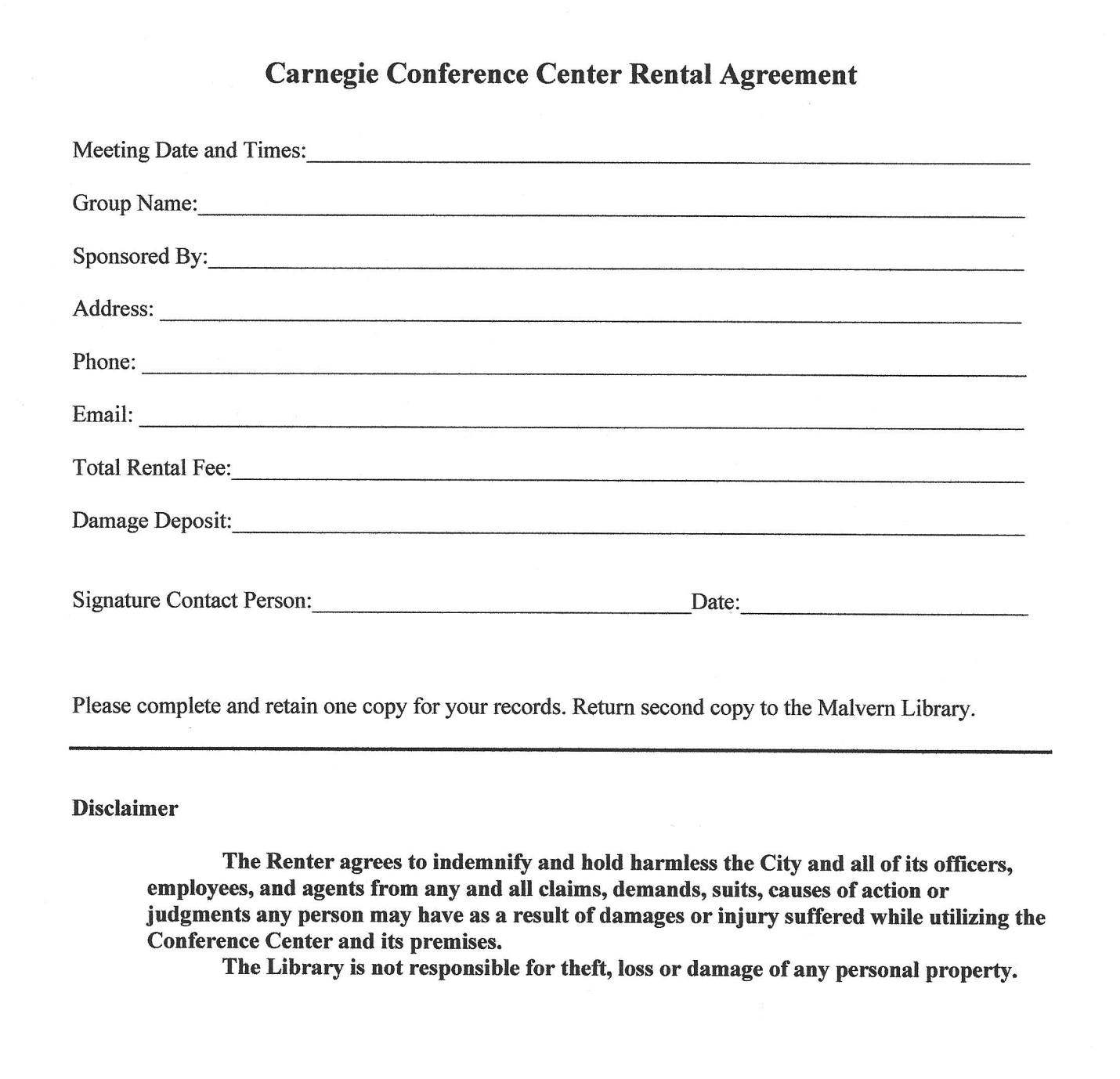 